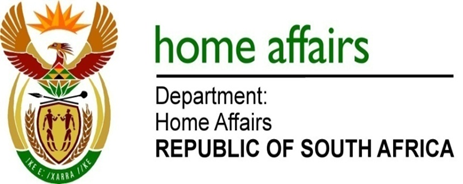 NATIONAL ASSEMBLYQUESTION FOR WRITTEN REPLYQUESTION NO. 528DATE OF PUBLICATION: 2 MARCH 2018 INTERNAL QUESTION PAPER 5 OF 2018528.	Mr D J Stubbe (DA) to ask the Minister of Home Affairs:With reference to the reply to question 3705 on 4 December 2017, by what date  will the (a) review be completed and (b) Department of International Relations and Co-operation be approached;By what date will the operational details of the above proposition,      including the threshold for number of registered voters per voting facility outside of the Republic, be finalised?	                                                                 									NW596E											REPLY: (1)(a)	The completion date of the review of the voting procedures and requirements for voters outside of the Republic is currently indeterminate. However this review will be completed ahead of the elections in 2019. Depending on the eventual outcome of the legislative amendment process, it will be necessary to also amend the Election Regulations.  (1)(b)	The Electoral Commission has already commenced discussions with the Department of International Relations and Co-operation on the matter of reviewing the voting procedures outside of the Republic. Operational details will be determined based on the outcome of the legislative amendment as well as Election Regulations. The completion date is currently indeterminate but will be ahead of 2019 elections.